For a student to be academically eligible to participate (this includes practices, games, and performances) for the following period (mid-quarter) at the specified period, students must have passed 5 of their 7 courses in the previous quarter and have a GPA equal to or greater than the following requirements:GRADING SCALEAdditionally, the student must present a written excuse from the parent/guardian to the attendance officer upon the student’s return to school.GENERAL POLICIESCELL PHONE/ELECTRONIC DEVICES USEDISCIPLINARY POLICIES AND PROCEDURESNON-UNIFORM GUIDELINES: “DRESS UP” ATTIRENON-UNIFORM GUIDELINES: “DRESS DOWN” ATTIRE
COVID-19 Addendum for CWSP PoliciesStudents Enrolled in CWSP Professional DevelopmentDue to the threat of COVID-19, the policies within CWSP have altered for the 2020-2021 school year. These policies are subject to change at any time and do not currently stand for any following school year.CWSP’s standard policies will still be applicable along with the policies in this addendum.CWSP Workday Attendance & ResponsibilitiesStudents are expected to attend, be present and complete their work during remote CWSP workdays each weekThe below checkpoints define attendance for each day. If you miss any of these, your grade will reflect that fact.Being present is defined by the following checkpoints:Showing up to morning check-in with your supervisor on your work day between 7:50 and 8:00 AM.Attending your scheduled Job Team Meeting.Attending your scheduled Exposure Block (if applicable).Completing all assignments on your workday by 2:30 PM.Skill task 1: Intro to OnBaseSkills task 2: Intro to ExcelCareer Exploration Exposure Block assignment (if applicable)WEEKLY STUDENT WORK SCHEDULE: Students are expected to participate in a CWSP workday on their grade level work day as outlined below.CWSP Class Absence / Missed Time / Missed AssignmentsAll work is due by 2:30 PM on the student’s workday. Any work turned in after that time will be considered late.For an unexcused absence on a student’s workday:If a student fails to turn in assignments by 2:30 PM on their workday, they will lose 10% of their grade for each week that the assignment(s) are late (i.e. if a student misses their Monday workday on 8/31, they have until 9/7 to turn in their assignment, but they will lose 10% of their grade.). Student will not have a chance to make up their Job Team Meeting, Exposure Block (if applicable) or Morning Check-InFor an excused absence (with a confirmed doctor’s note), the student will have the amount of time they were absent added onto the deadline in order for them to make up their work with no additional penalty. (i.e. a student is absent the week of 8/31 with a doctor’s note, the student will have until 9/7 to make up their work with no penalty.)If a student misses more than 2 workdays without a doctor’s excuse, administration follow up will occur. GradesStudents will receive a Corporate Work Study grade based on performance in their CWSP workday, which includes attendance, completion of CWSP workday assignments, and compliance with CWSP standards and procedures. The CWSP grade is GPA-bearing and passing the class is a graduation requirement.Grades during remote learning will be determined through a combination of the following:Morning Check-In (from 7:50-8:00 am) - 5%Job Team Meeting - 35%Arriving on-timeParticipating fully and positivelyCompleting the Assignment(s)Staying until it concludesSkills Task 1: Intro to OnBase - 25%Skills Task 2: Intro to Excel - 25%Exposure Block - 10%Grades will be determined quarterly.Employment Outside of CWSPWe do not allow students to work at companies outside of CWSP during school hours.This includes during school hours on days they work from home (asynchronous and synchronous school/work days)Students are not permitted to work during school hours unless school is not in session e.g. after school hours or holiday breaks like Christmas.Work permits are required for students under 18 and must comply with the Department of Labor regulations.COVID-19 Addendum for CWSP PoliciesStudents Working with CWSP PartnersDue to the threat of COVID-19, the policies within CWSP have altered for the 2020-2021 school year. These policies are subject to change at any time and do not currently stand for any following school year.CWSP’s standard policies will still be applicable along with the policies in this addendum.Work AttendanceAll workday absences must be made up via the CWSP Professional Development assignments. See the section on Makeup Time Assignments below.Absence from work that adds up to 3 or more hours will require a Makeup Time Assignment to be completedMakeup Time AssignmentsMakeup Time Assignments will be required of absences of 3 or more hours on a workday.CWSP Professional Development assignments via Google Classroom are to be completed by the end of the quarter in which the absence occurred.Makeup time will not be completed at the student’s CWSP worksiteRemote CWSP Professional Development Course:The CWSP Professional Development Course will be available for students that are unable to attend work in-person at any given time for the following reasons:Are not deployed to a CWSP worksiteIn mandated quarantine due to COVID-19 exposureIllness at WorkIf a student becomes ill at work, the student should notify his/her work supervisor who will call CWSP. Parents/Guardians will be notified by CWSP.CWSP will arrange for transportation back to Saint Martin de Porres if necessary.If a parent/guardian or emergency contact cannot be reached, the student will remain in the nurse’s office at Saint Martin de Porres until the end of the school day or a parent/guardian can be reached.If the student leaves with a half day or more of work left, the student will be required to complete a CWSP Professional Development assignmentMasksMasks are required to be worn at school, in the workplace, and on CWSP transportation at all timesFailure and/or refusal to wear a mask on CWSP transportation may result in the student needing to provide their own transportation to and from work.Failure and/or refusal to wear a mask at work may result in a termination and removal from the worksite.WaiversCWSP offers a Transportation Waiver for students who do not need transportation to and/or from work.  Students who submit this waiver are opting out of CWSP transportation for the entire school year. During the COVID-19 pandemic, students and families are strongly encouraged to opt for a CWSP transportation waiver. This will mitigate the student’s possible exposure to COVID-19.Students and parents/guardians must complete a CWSP Transportation waiver form agreeing to our transportation policies before the waiver can go into effect.Failure and/or refusal to comply with the waiver requirements will result in the transportation waiver being voided and the student must return to CWSP transportation.Contact CWSP if you would like a waiver: cwsp@stmdphs.org or 216-346-7896GradesStudents will receive a Corporate Work Study grade based on work performance, completion CWSP Professional Development assignments, attendance, and compliance with CWSP standards and procedures. The CWSP grade is GPA-bearing and passing the class is a graduation requirement.Grades will be determined through a combination of the following:Performance at worksite, based off supervisor evaluationsCWSP Professional Development assignmentsSubmission of timecards on each workdayCompliance with CWSP standards and policies Employment Outside of CWSPWe do not allow students to work at companies outside of CWSP during school hours.This includes during school hours on days they work from home (asynchronous and synchronous school/work days)Students are not permitted to work during school hours unless school is not in session e.g. after school hours or holiday breaks like Christmas.Work permits are required for students under 18 and must comply with the Department of Labor regulations.Employment Over School Breaks at CWSP WorksiteStudents with no outstanding makeup time assignments may be allowed to work for pay during school breaks at their CWSP worksite (Thanksgiving, Christmas, Easter, Summer).Students may have the opportunity to work for pay at their company job site over school breaks and this decision is determined by the company. Students are only permitted to work at their CWSP site on days school is officially not in session.  Students will be paid at the minimum wage rate or higher based on the company’s ability. In order for the student to be paid, he/she must comply with the following:Get approval from your supervisorSign up through CWSPSubmit required paperworkUp to 50% of student pay will be held if there is any outstanding tuition or school materials (calculator, books, technology, etc.) collection issue in the Business Office. Please contact the Business Office with questions or concerns.CORPORATE WORK STUDY PROGRAMPOLICIES & EXPECTATIONS (STANDARD)PROGRAM OVERVIEWAll Saint Martin students participate in our Corporate Work Study Program (CWSP). Each partner company who employs a student pays a fee towards the cost of the student’s education.  Students are assigned to work at a partnering organization five full days each month without missing any classroom instructional time.CWSP provides students with real world job experiences and allows students to earn a portion of the cost of their education. It is an integral part of their educational experience at Saint Martin de Porres High School. A positive attitude and a commitment to high standards of responsibility and behavior are required.While CWSP strives to create a positive environment for its students, the student must take personal responsibility to ensure individual success by projecting a positive attitude, behaving in a mature and professional manner while participating in the program. All students and parents/guardians are expected to read and follow the rules set forth in this Handbook as part of their agreement with the Saint Martin de Porres High School Corporate Work Study Program. Since Saint Martin de Porres High School is the legal employer of the students, parents/guardians should not contact companies directly.COST BREAKDOWN FOR CWSP COMPANIES AND STUDENTSCORPORATE WORK STUDY PROGRAM STAFFWEEKLY STUDENT WORK SCHEDULEWORKPLACE STANDARDSStudents should use company telephones, office equipment, office services (e.g. Internet access, etc.) only when necessary for work-related projects. Students may not use the Internet or office equipment at work for any reason unless it is directly related to the performance of their job.Using company resources without a supervisor’s approval is tantamount to stealing and will not be tolerated.Students are not eligible for Partner benefits unless specifically told by their supervisor. Students should never presume that they may partake in these benefits.CWSP ATTENDANCE POLICYStudents are expected to attend work every scheduled work date. Each student works only five days per month. Missing a day of work is a very serious event. Saint Martin de Porres High School and the student promise the company that they will fulfill their work responsibilities for the entire school yearIf a student is serving an in-school suspension, he/she will be required to work on his/her regularly scheduled work day.If a student is serving an out-of-school suspension, he/she will not go to work on his/her regularly scheduled work day and the day must be made up.We encourage families to schedule routine appointments on days students are not working to avoid having to make-up work time. CWSP workdays are a required part of the school week for students.ILLNESS AT WORK If a student becomes ill at work, the student should notify his/her work supervisor who will call CWSP and then parents will be contacted.CWSP will arrange for transportation back to Saint Martin de Porres if necessary.If a parent/guardian or emergency contact cannot be reached, the student will remain in the nurse’s office at Saint Martin de Porres until a parent/guardian can be reached or the end of the school day.MAKEUP TIMEStudents need to make-up all missed time at the first available opportunity. The student should alert the CWSP Operations Coordinator as to when he/she will be making up the missed time. If a student does not report to work on their arranged makeup date and time, and does not notify his/her supervisor and CWSP, the student will be required to submit a written apology to the supervisor and complete a day of service to the Saint Martin community.Students are responsible for arranging transportation to and from work for any day they must make up. If a student arranges transportation with CWSP for a makeup day and does not report to school, a Tardy Missed Van charge ($10) will be applied to his/her student account.If a Partner’s schedule offers no opportunity for the student to make up an absence, the student will be required to complete makeup time through a CWSP-approved opportunity.Students may be prohibited from participating in student activities and athletics due to multiple absences and owed makeup time. Second semester absences will restart at zero (0) only if students complete all outstanding makeup time by the end of the first semester. INCOMPLETE MAKE-UP TIME Failure to make up your missed time by July 1st will result in an incomplete makeup time termination and a charge of $80 for each missed day. INTERVENTIONSBelow are samples of interventions that may be used to improve performance at work. Parent communication and support are key to making the interventions successful:Student MeetingParent Phone CallParent MeetingWeekly Progress Report at WorkJob CoachingReboot Day in CWSPCWSP Letter of UnderstandingTermination from CWSP PlacementTERMINATION POLICYA student can be terminated for cause from his/her CWSP job placement by either the company worksite or CWSP staff at any time.  Performance or Behavioral Termination: Occurs when a student is not performing or behaving at work to the standards set by Saint Martin de Porres and the CWSP company worksite. Attendance Termination: Occurs when a student has been absent four (4) workdays and has not completed all previous makeup days. Students will not be removed from their worksite unless there are performance or behavioral concerns.  All absences are required to be made up. Please refer to the section MAKEUP TIME regarding these procedures.Incomplete Makeup Time Termination: Occurs when a student does not complete all outstanding makeup time before July 1st. Please refer to the section INCOMPLETE MAKEUP TIME regarding these procedures.RETRAINING After a student is terminated, he/she will participate in a restorative retraining process that, upon successful completion, will allow him/her to earn a new job placement.The purpose of retraining is to give the student valuable skills for the workplace that were identified as potential weaknesses at the former work site.A Termination Letter of Understanding must be signed prior to retraining.Students in retraining are ineligible to participate in sports and performance activities.  Failure to successfully complete retraining will result in a second termination and dismissal from Saint Martin de Porres High School.CWSP DISMISSAL FROM SAINT MARTIN DE PORRES HIGH SCHOOL Recommendation for dismissal from Saint Martin for CWSP reasons include:Two CWSP terminations within four years.Blatant discipline infraction at work as described in the Code of Conduct portion of this handbook.PERFORMANCE EVALUATIONSStudents will receive an employee evaluation from their supervisor twice a year.  Students who receive a below average performance evaluation will work with a CWSP Team Member to improve performance at work. 
GRADESStudents will receive a Corporate Work Study grade based on work performance, attendance, and compliance with CWSP standards and procedures. CWSP UNIFORM POLICYStudents are required to be in full Saint Martin uniform on their workday.A student not dressed in full uniform according to the Student Handbook may be provided with appropriate clothing from the school. If a student cannot correct his/her uniform before leaving for work, the student will not go to work and will have to complete a makeup day.TRANSPORTATION AND CWSPSaint Martin provides all students transportation to their worksites.All Saint Martin de Porres High School rules and procedures apply while in transit to and from work. If a student does not need CWSP transportation for a single workday, a parent/guardian must notify CWSP via the CWSP Hotline 216-346-7896:Morning transportation: By 8:00 AMAfternoon transportation: By 2:00 PM CWSP MISSED VAN POLICYFor a student who misses his/her transportation to work: Once: Will result in a warning and the parent/guardian will be notified. Twice or more: Students will be charged $25 and a parent/guardian will be notified.The student will be responsible for making up any missed work time van.WAIVERSCWSP offers a Transportation Waiver for students who do not need transportation to and/or from work.  Students who submit this waiver are opting out of CWSP transportation. Students and parents/guardians must complete a CWSP Transportation waiver form agreeing to our transportation policies before the waiver can go into effect.EMPLOYMENT OVER SCHOOL BREAKS Student with outstanding make-up time are NOT permitted to work for pay until all makeup time is completed.Students may have the opportunity to work for pay at their company job site over school breaks. This is determined by the company.  Students will be paid at the minimum wage rate.  In order for the student to be paid, he/she must comply with the following:Get approval from your supervisorSign up through CWSPSubmit required paperworkUp to 50% of student pay will be held if there is any outstanding tuition or school materials (calculator, books, technology, etc.) collection issue in the Business Office. Please contact the Business Office with questions or concerns.TAXES AND EMPLOYABILITYStudents earn real income through the Corporate Work Study Program. In their contracts, students and parents/guardians agree to assign this income to Saint Martin de Porres High School to help offset the cost of their education. Because of the tax responsibility created by the program, every student is required to complete an IRS Form W-4 and an INS Form I-9. Students must be at least 14 years old to participate in CWSP. Students under 18 years of age must complete a State of Ohio work permit form in addition to other employment forms. Students are required to abide by the work restrictions set forth on the work permit form. These restrictions may affect a student’s ability to work at a job outside of CWSP.Parents’ and Eligible Students’ Right to Prevent Disclosure of Directory Information. Any parent or eligible student wishing to prevent disclosure of directory information must file a written notification to this effect with the proper school official.  A parent or eligible student may initiate a hold on the release of directory information at any time. This may be done in writing to the Principal. If the parent or eligible student submits the request to the Principal, it becomes effective on the day it is entered by the Principal. Parents and eligible students are advised that previously printed documents (or documents already prepared and/or sent for publication prior to the parent or eligible student initiated hold) may contain directory information as it was consented to before the request for limited disclosure. Once the parent or eligible student places a hold on the release of directory information, the restriction remains in effect permanently, unless rescinded by the parent or eligible student. For this reason, parents and eligible students are encouraged to review their demographic data periodMid-Quarter Report Q1GPA 1.6End of Quarter Report Q1GPA 2.0Mid-Quarter Report Q2GPA 1.6End of Quarter Report Q2GPA 2.0Mid-Quarter Report Q3GPA 1.6End of Quarter Report Q3GPA 2.0Mid-Quarter Report Q4GPA 1.6End of Quarter Report Q4GPA 2.0MondayTuesdayWednesdayThursdayFridayFreshmen WorkdaySophomore WorkdayJunior WorkdaySenior WorkdayNo CWSPNumber of Work AbsencesFollow-up Action from CWSP1 & 2Call home to parent/guardian3Warning to student and parent/guardian4Student and parent/guardian meeting and a documented Letter of Understanding5Student and parent/guardian meeting and may result in removal from CWSP worksite.All unexcused work absences must be made up through CWSP assignments by the end of each quarterAll unexcused work absences must be made up through CWSP assignments by the end of each quarterThe Saint Martin Corporate Work Study Program strives to instill pride and empower students for a lifetime of professional success.Students are employees of the Corporate Work Study Program and not employees of the companies. For any concerns, contact CWSP at 216-346-7896 or cwsp@stmdphs.orgCompany ContributionStudent Tuition$8,500$16,900CWSP Hotline216-346-7896cwsp@stmdphs.orgShameka Jones TaylorVice President of CWSPExt. 288 sjonestaylor@stmdphs.orgMichael BlairOperations Coordinatorext. 283mblair@stmdphs.orgAnne HolkoAccount Managerext. 279aholko@stmdphs.orgSamantha MusserAccount Managerext. 285smusser@stmdphs.orgSteph RienziAccount Managerext. 307srienzi@stmdphs.orgSara AccetturaCWSP InstructorExt. 231saccettura@stmdphs.orgBrittany ClarkBusiness Development Coordinatorext. 280brittanyclark@stmdphs.orgMondayTuesdayWednesdayThursdayFridayFreshmen WorkdaySophomore WorkdayJunior WorkdaySenior WorkdayRotating schedule of each grade level: Monday - ThursdayDEFINITION OF MISSED WORK TIMEAny hour or day not worked on the student’s scheduled workday (Hours and half days of missed work will accrue and are included in the student’s total absences)All missed hours/days must be made up according to the schedule below entitled MAKE-UP TIMEIf a student will be absent on a workday, parents/guardians must call the CWSP Hotline at 216-346-7896 before 8:00 AM.Number of Work AbsencesFollow-up Action from CWSP1No action2Warning letter for student and call home to parent/guardian3Student and parent/guardian meeting and a written Letter of Understanding4Attendance Termination: Student and parent/guardian meeting and written Termination Letter5No action6Student and parent/guardian meeting and reassignment of CWSP work placement7Student and parent/guardian meeting8Second Attendance Termination and dismissal from Saint Martin de Porres High School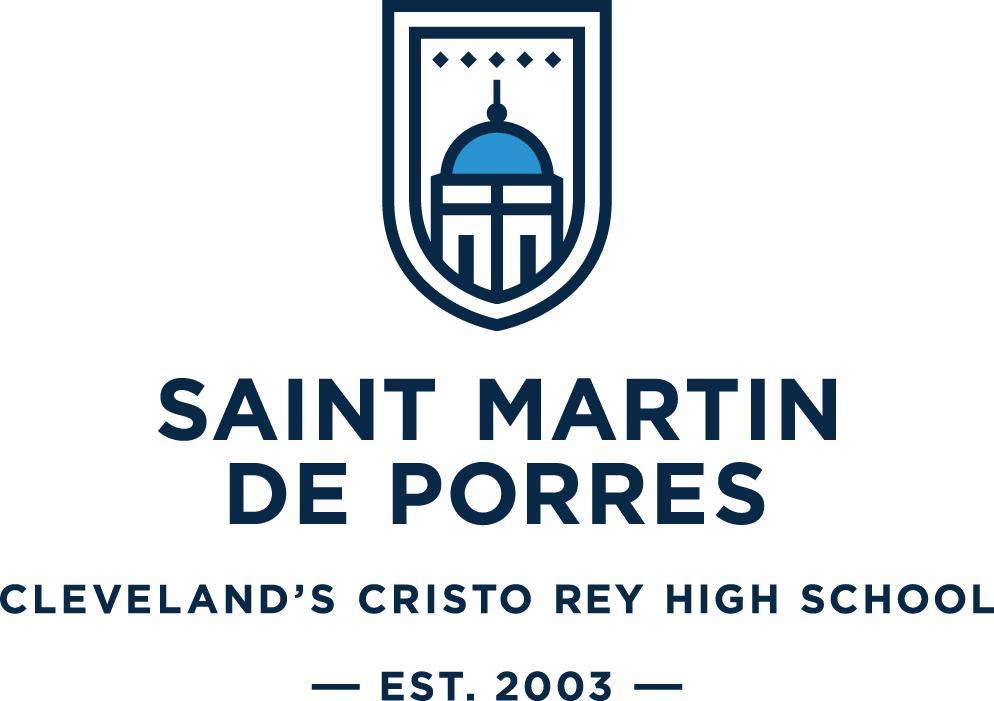 